CROSSTOWN CONCERTS & 1% OF ONE PRESENT 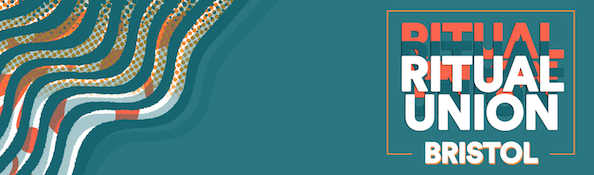 RITUAL UNION BRISTOL ANNOUNCE SECOND WAVE OF ACTS ------------------------------DREAM WIFE / WARMDUSCHER FENNE LILY EGYPTIAN BLUE / LOS BITCHOS LAZARUS KANE / PVAGHUM / POZI / MILO’S PLANESNORMAN / SWALLOW CAVE THE SHUKS / HAPPY COUPLE / RUTHIE + MORE TO BE ANNOUNCEDSATURDAY 28TH MARCH 2020The festival is a 14+ event. SUPER EARLY BIRD + EARLY BIRD TICKETS ARE NOW SOLD OUT. Tier 1 tickets can be found at http://ritual-union.co.uk priced at £30.Local promoters 1% of One & Crosstown Concerts are today pleased to announce the next wave of artists that will be kicking off the 2020 festival season early on Saturday 28th March.  Having launched Ritual Union Bristol 2020 last year, the response has been unprecedented with super early bird tickets selling out almost instantly, replicating the success of their Oxford based sister festival. Leading the new batch of artists are Dream Wife, who released their debut self-titled album tocritical acclaim back in 2018. Joining them are London-based post-punk outfit Warmduscher (who are comprised of members of the revered Fat White Family, Paranoid London and Childhood), Bristol’s very own Fenne Lily and Lazarus Kane as well as Brighton quartet Egyptian Blue. Continuing on the Ritual Union theme of promoting the best local talent, today’s line-up announcement includes the like of Norman, Milo’s Planes, Swallow Cave and The Shuks in addition to fresh UK talent in the form of Los Bitchos, PVA, Ghum, Ruthie and Pozi.Today’s announcement of acts join a line-up that already boasts such talent as Marika Hackman, Boy Azooga, BBC Sound of 2020 nominees Squid and Bristolian favourite Rozi Plain. Lazarus Kane said, “If there are two things Mr Kane truly loves in this world, they are rituals and unionization. Expect big things for this performance. Rumours are already flowing that his performance will include a pagan performance from the association of lighthouse keepers (ALK). Get your ticket now to find out.”With the acts playing across an array of venues across Bristol’s Nelson Street, the festival offers music fans the chance to enjoy some of the best live acts the country has to offer, and find their new favourite band, in one of the UK’s most musical cities which have bred some of Britian’s biggest new acts in the form of bands such as Idles and most legendary in the form of Massive Attack and Portishead.Richard Walsh, 1% of One said, “We’re thrilled to roll even more incredible artists into Ritual Union Bristol! With creativity within the city seeming to be at an all-time-high, it’s a pleasure to bring diverse, local acts that are making waves across the country back home; Rozi Plain, John, Fenne Lily, Lazarus Kane and Lynks Afrikka to name but a few.”London-based festivalgoers can get a taste of the event at The Lexington this Wednesday night as Ritual Union presents Best of Bristol 2020 featuring Katy J Pearson. Katy will be joined by Lynks Afrikka, Wych Elm and Swallow Cave who will be performing at the festival in Bristol on 28th March. Tickets are priced at £6 and can be bought from See Tickets.Website: www.ritual-union.co.ukFor more information and press enquiries please contact:Warren or Simon 
‘firstname’@chuffmedia.com
020 8281 0989ABOUT SIMON BAILEY & CROSSTOWN CONCERTS:Simon Bailey founded Ritual Union in Oxford in 2017. The multi venue event has quickly established itself on the UK’s touring calender. Simon joined Bristol/London based Crosstown Concerts in September 2018.  Crosstown Concerts currently host over 150 gigs a year in Bristol including major outdoor events Bristol Sounds and The Downs. Simon currently brings artists to the city such as Working Mens Club, Alaskalaska, Ghostpoet, The Orielles, Confidence Man and Grammy nominated Larkin Poe, to name but a few.ABOUT RICHARD WALSH & 1% OF ONE:Cutting his teeth as the co-founder of DIY label Art Is Hard Records, Richard Walsh started promoting in Bristol as 1% of One in 2017. With debut city visits from the likes of Black Midi, Weyes Blood, Goat Girl, Girl Ray, Black Country New Road and many more, Walsh’s injection into the Bristol scene has assisted with engaging the local alternative scene, hosting early / first shows from bourgeoning local artists such as Heavy Lungs, Lazarus Kane, Katy J Pearson and Norman, not to mention mainstays Rozi Plain, Oliver Wilde and Lice.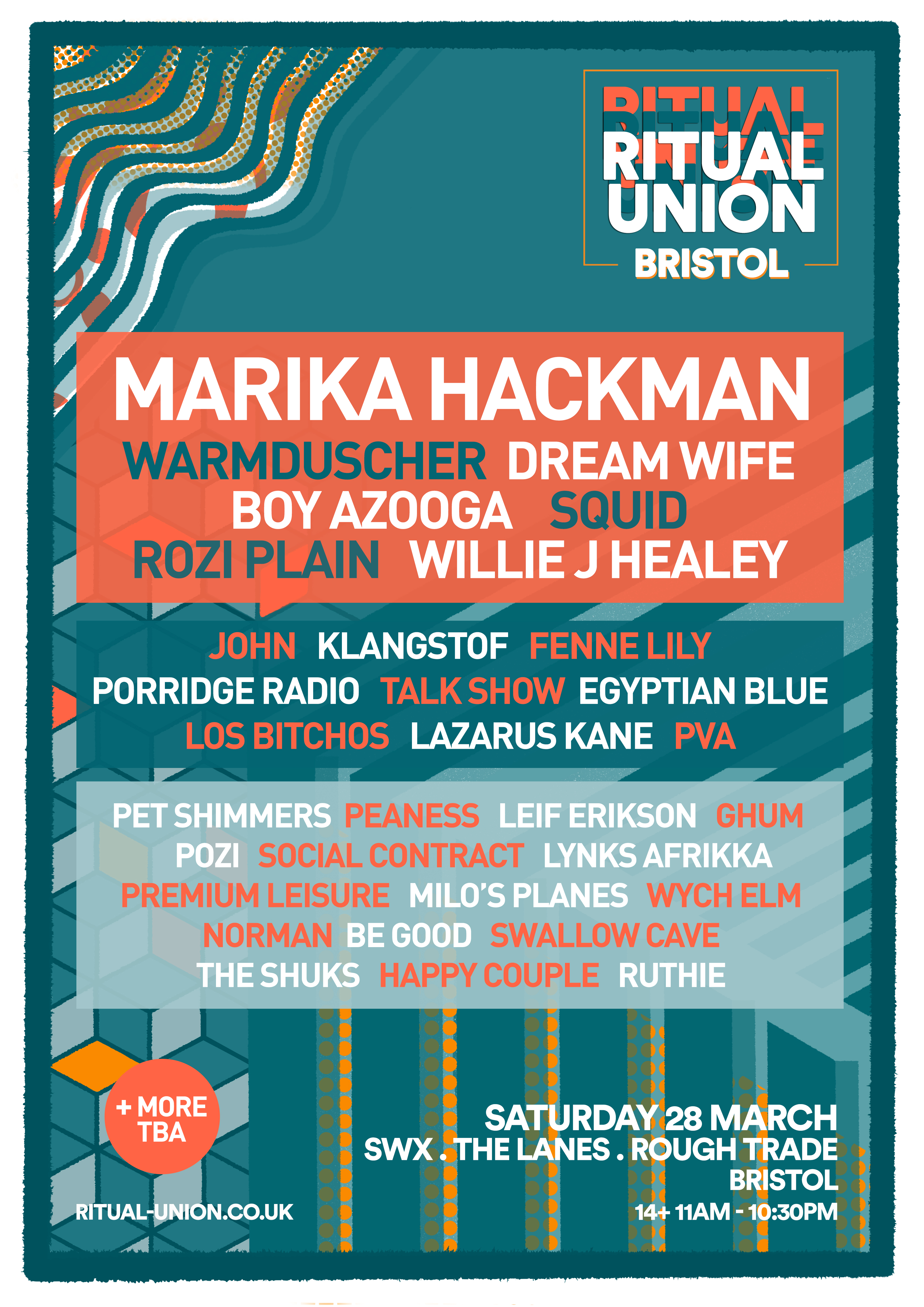 